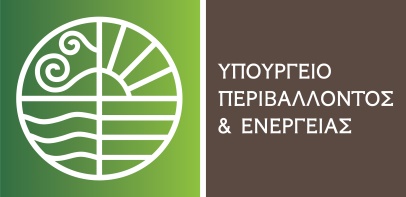 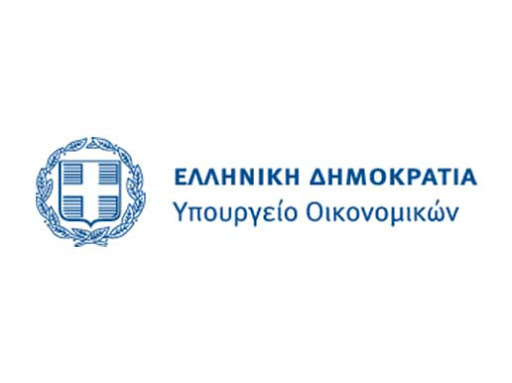 Δευτέρα, 4 Οκτωβρίου 2021Κοινό Δελτίο Τύπουτων Υπουργείων Οικονομικών και Περιβάλλοντος και ΕνέργειαςΚοινή επιστολή των Υπουργών Οικονομικών κ. Χρήστου Σταϊκούρακαι Περιβάλλοντος και Ενέργειας κ. Κώστα Σκρέκαπρος τον Πρόεδρο του Eurogroup κ. Paschal Donohoeγια την άμεση αντιμετώπιση των αυξήσεων τιμών στην αγορά ενέργειας Οι Υπουργοί Οικονομικών κ. Χρήστος Σταϊκούρας και Περιβάλλοντος και Ενέργειας κ. Κώστας Σκρέκας έστειλαν κοινή επιστολή προς τον Πρόεδρο του Eurogroup κ. Paschal Donohoe, πριν από τη σημερινή συνεδρίαση των Υπουργών Οικονομικών της Ευρωζώνης στο Λουξεμβούργο, σχετικά με την πρόταση της Ελληνικής Κυβέρνησης για τη σύσταση μηχανισμού στήριξης των Ευρωπαίων καταναλωτών από τις επιπτώσεις της διεθνούς ενεργειακής κρίσης. Επί της επιστολής αυτής, τοποθετήθηκε σήμερα στη συνεδρίαση του Eurogroup ο κ. Σταϊκούρας, ενώ μεθαύριο, Τετάρτη θα τοποθετηθεί ο κ. Σκρέκας στη Σύνοδο των Υπουργών Περιβάλλοντος της Ευρωπαϊκής Ένωσης.Επισυνάπτεται η επιστολή των δύο Υπουργών.ΑΠΟ ΤΟ ΓΡΑΦΕΙΟ ΤΥΠΟΥ